:0)Fluency Practice Calendar          October 2016----------------------------------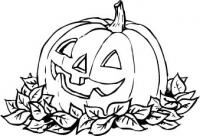 What We Are Learning this Month:Reading: Author and Illustrator roles, ask and answer questions about unknown words in a text. Rhyming Words, Beginning Sounds, ALL Letter names and sounds.Writing: Our first and last names, Letters correctly written on a line, spacing, capital letters and end punctuation. Language Arts: Print many uppercase and lowercase letters. Use frequently occurring nouns and verbs.  Produce and expand complete sentences in shared language activities. Write a letter or letters for most consonant and short-vowel sounds (phonemes).  Spell simple words phonetically, drawing on knowledge of sound-letter relationships. Math: Represent, Count, and Write Numbers 0 to 10: Verbally count to 10 by ones starting at 0. Count forward beginning from a given number within the known sequence (instead of having to begin at 1). Read numerals from 0 – 10. Write numerals from 0 – 10. Represent a number of objects with a written numeral 0 – 10. Science:  Use The Practice of Science: Collect information, Make observations, Keep records, Representation, Careful observation. Record observations of investigations & experiments.Social Studies: Historical Knowledge: Compare children and families of today with those in the past. Recognize and compare our national celebrations & holidays to other cultures.Computers:  Learning to log in on the computers using our login numbers and password numbers.(Please practice this at home too!  Our passwords are glued on the front inside page of our planners!)Learning to use a computer mouse and a mouse touchpad.  Use minimouse.us for mouse handling practice, and please correct your child’s grip on the mouse when necessary!See Our Classroom Website!     All links and videos are LIVE! No typing URLs!  Fun and silly practice to be FLUENT! http://teacherpress.ocps.net/peggycrocker/Teacher Contact Information                    Mrs. Crocker               Room 201              Phone: 407-249-6300 ext 314-2241                                             E-mail:    peggy.crocker@ocps.net         Remind: text @12ee5 to 81010 or to 407-624-4284    Fluency Practice Calendar          October 2016----------------------------------What We Are Learning this Month:Reading: Author and Illustrator roles, ask and answer questions about unknown words in a text. Rhyming Words, Beginning Sounds, ALL Letter names and sounds.Writing: Our first and last names, Letters correctly written on a line, spacing, capital letters and end punctuation. Language Arts: Print many uppercase and lowercase letters. Use frequently occurring nouns and verbs.  Produce and expand complete sentences in shared language activities. Write a letter or letters for most consonant and short-vowel sounds (phonemes).  Spell simple words phonetically, drawing on knowledge of sound-letter relationships. Math: Represent, Count, and Write Numbers 0 to 10: Verbally count to 10 by ones starting at 0. Count forward beginning from a given number within the known sequence (instead of having to begin at 1). Read numerals from 0 – 10. Write numerals from 0 – 10. Represent a number of objects with a written numeral 0 – 10. Science:  Use The Practice of Science: Collect information, Make observations, Keep records, Representation, Careful observation. Record observations of investigations & experiments.Social Studies: Historical Knowledge: Compare children and families of today with those in the past. Recognize and compare our national celebrations & holidays to other cultures.Computers:  Learning to log in on the computers using our login numbers and password numbers.(Please practice this at home too!  Our passwords are glued on the front inside page of our planners!)Learning to use a computer mouse and a mouse touchpad.  Use minimouse.us for mouse handling practice, and please correct your child’s grip on the mouse when necessary!See Our Classroom Website!     All links and videos are LIVE! No typing URLs!  Fun and silly practice to be FLUENT! http://teacherpress.ocps.net/peggycrocker/Teacher Contact Information                    Mrs. Crocker               Room 201              Phone: 407-249-6300 ext 314-2241                                             E-mail:    peggy.crocker@ocps.net         Remind: text @12ee5 to 81010 or to 407-624-4284    Fluency Practice Calendar          October 2016----------------------------------What We Are Learning this Month:Reading: Author and Illustrator roles, ask and answer questions about unknown words in a text. Rhyming Words, Beginning Sounds, ALL Letter names and sounds.Writing: Our first and last names, Letters correctly written on a line, spacing, capital letters and end punctuation. Language Arts: Print many uppercase and lowercase letters. Use frequently occurring nouns and verbs.  Produce and expand complete sentences in shared language activities. Write a letter or letters for most consonant and short-vowel sounds (phonemes).  Spell simple words phonetically, drawing on knowledge of sound-letter relationships. Math: Represent, Count, and Write Numbers 0 to 10: Verbally count to 10 by ones starting at 0. Count forward beginning from a given number within the known sequence (instead of having to begin at 1). Read numerals from 0 – 10. Write numerals from 0 – 10. Represent a number of objects with a written numeral 0 – 10. Science:  Use The Practice of Science: Collect information, Make observations, Keep records, Representation, Careful observation. Record observations of investigations & experiments.Social Studies: Historical Knowledge: Compare children and families of today with those in the past. Recognize and compare our national celebrations & holidays to other cultures.Computers:  Learning to log in on the computers using our login numbers and password numbers.(Please practice this at home too!  Our passwords are glued on the front inside page of our planners!)Learning to use a computer mouse and a mouse touchpad.  Use minimouse.us for mouse handling practice, and please correct your child’s grip on the mouse when necessary!See Our Classroom Website!     All links and videos are LIVE! No typing URLs!  Fun and silly practice to be FLUENT! http://teacherpress.ocps.net/peggycrocker/Teacher Contact Information                    Mrs. Crocker               Room 201              Phone: 407-249-6300 ext 314-2241                                             E-mail:    peggy.crocker@ocps.net         Remind: text @12ee5 to 81010 or to 407-624-4284    Fluency Practice Calendar          October 2016----------------------------------What We Are Learning this Month:Reading: Author and Illustrator roles, ask and answer questions about unknown words in a text. Rhyming Words, Beginning Sounds, ALL Letter names and sounds.Writing: Our first and last names, Letters correctly written on a line, spacing, capital letters and end punctuation. Language Arts: Print many uppercase and lowercase letters. Use frequently occurring nouns and verbs.  Produce and expand complete sentences in shared language activities. Write a letter or letters for most consonant and short-vowel sounds (phonemes).  Spell simple words phonetically, drawing on knowledge of sound-letter relationships. Math: Represent, Count, and Write Numbers 0 to 10: Verbally count to 10 by ones starting at 0. Count forward beginning from a given number within the known sequence (instead of having to begin at 1). Read numerals from 0 – 10. Write numerals from 0 – 10. Represent a number of objects with a written numeral 0 – 10. Science:  Use The Practice of Science: Collect information, Make observations, Keep records, Representation, Careful observation. Record observations of investigations & experiments.Social Studies: Historical Knowledge: Compare children and families of today with those in the past. Recognize and compare our national celebrations & holidays to other cultures.Computers:  Learning to log in on the computers using our login numbers and password numbers.(Please practice this at home too!  Our passwords are glued on the front inside page of our planners!)Learning to use a computer mouse and a mouse touchpad.  Use minimouse.us for mouse handling practice, and please correct your child’s grip on the mouse when necessary!See Our Classroom Website!     All links and videos are LIVE! No typing URLs!  Fun and silly practice to be FLUENT! http://teacherpress.ocps.net/peggycrocker/Teacher Contact Information                    Mrs. Crocker               Room 201              Phone: 407-249-6300 ext 314-2241                                             E-mail:    peggy.crocker@ocps.net         Remind: text @12ee5 to 81010 or to 407-624-4284    Fluency Practice Calendar          October 2016----------------------------------What We Are Learning this Month:Reading: Author and Illustrator roles, ask and answer questions about unknown words in a text. Rhyming Words, Beginning Sounds, ALL Letter names and sounds.Writing: Our first and last names, Letters correctly written on a line, spacing, capital letters and end punctuation. Language Arts: Print many uppercase and lowercase letters. Use frequently occurring nouns and verbs.  Produce and expand complete sentences in shared language activities. Write a letter or letters for most consonant and short-vowel sounds (phonemes).  Spell simple words phonetically, drawing on knowledge of sound-letter relationships. Math: Represent, Count, and Write Numbers 0 to 10: Verbally count to 10 by ones starting at 0. Count forward beginning from a given number within the known sequence (instead of having to begin at 1). Read numerals from 0 – 10. Write numerals from 0 – 10. Represent a number of objects with a written numeral 0 – 10. Science:  Use The Practice of Science: Collect information, Make observations, Keep records, Representation, Careful observation. Record observations of investigations & experiments.Social Studies: Historical Knowledge: Compare children and families of today with those in the past. Recognize and compare our national celebrations & holidays to other cultures.Computers:  Learning to log in on the computers using our login numbers and password numbers.(Please practice this at home too!  Our passwords are glued on the front inside page of our planners!)Learning to use a computer mouse and a mouse touchpad.  Use minimouse.us for mouse handling practice, and please correct your child’s grip on the mouse when necessary!See Our Classroom Website!     All links and videos are LIVE! No typing URLs!  Fun and silly practice to be FLUENT! http://teacherpress.ocps.net/peggycrocker/Teacher Contact Information                    Mrs. Crocker               Room 201              Phone: 407-249-6300 ext 314-2241                                             E-mail:    peggy.crocker@ocps.net         Remind: text @12ee5 to 81010 or to 407-624-4284    Fluency Practice Calendar          October 2016----------------------------------What We Are Learning this Month:Reading: Author and Illustrator roles, ask and answer questions about unknown words in a text. Rhyming Words, Beginning Sounds, ALL Letter names and sounds.Writing: Our first and last names, Letters correctly written on a line, spacing, capital letters and end punctuation. Language Arts: Print many uppercase and lowercase letters. Use frequently occurring nouns and verbs.  Produce and expand complete sentences in shared language activities. Write a letter or letters for most consonant and short-vowel sounds (phonemes).  Spell simple words phonetically, drawing on knowledge of sound-letter relationships. Math: Represent, Count, and Write Numbers 0 to 10: Verbally count to 10 by ones starting at 0. Count forward beginning from a given number within the known sequence (instead of having to begin at 1). Read numerals from 0 – 10. Write numerals from 0 – 10. Represent a number of objects with a written numeral 0 – 10. Science:  Use The Practice of Science: Collect information, Make observations, Keep records, Representation, Careful observation. Record observations of investigations & experiments.Social Studies: Historical Knowledge: Compare children and families of today with those in the past. Recognize and compare our national celebrations & holidays to other cultures.Computers:  Learning to log in on the computers using our login numbers and password numbers.(Please practice this at home too!  Our passwords are glued on the front inside page of our planners!)Learning to use a computer mouse and a mouse touchpad.  Use minimouse.us for mouse handling practice, and please correct your child’s grip on the mouse when necessary!See Our Classroom Website!     All links and videos are LIVE! No typing URLs!  Fun and silly practice to be FLUENT! http://teacherpress.ocps.net/peggycrocker/Teacher Contact Information                    Mrs. Crocker               Room 201              Phone: 407-249-6300 ext 314-2241                                             E-mail:    peggy.crocker@ocps.net         Remind: text @12ee5 to 81010 or to 407-624-4284    OCTOBER Academic Fluency         Practice Calendar         Academic Fluency practice is recommended for ALL students. ------------------------------------------------------------------------------------------------------------------------------------------------------------Please practice the following as needed to be fluent. (Fluent means reading/writing with no hesitation!):-Recognizing & printing Uppercase and lowercase letters correctly.-Recognizing Uppercase and lowercase sounds – including short and long vowels!-Reading Numbers 0-10 and dot cards 0-10, printing 0-10 correctly-Sight Words: 1st 20-25 words! (Is your child ready to go further? See the links below!)OCPS Kindergarten Fluency Expectations per quarter (link below)https://www.ocps.net/lc/north/ewl/facstaff/Documents/Kindergarten%20ELA%20Grade%20Level%20Expectations%20and%20K%20Word%20List.pdf------------------------------------------------------------------------------------------------------------------------------------------------------------All Writing Assignments below are optional.  Students earn Treasure Box prizes AND get to PIN their writing to our Classroom “PINterest” board – where we PIN the things we “like”!OCTOBER Academic Fluency         Practice Calendar         Academic Fluency practice is recommended for ALL students. ------------------------------------------------------------------------------------------------------------------------------------------------------------Please practice the following as needed to be fluent. (Fluent means reading/writing with no hesitation!):-Recognizing & printing Uppercase and lowercase letters correctly.-Recognizing Uppercase and lowercase sounds – including short and long vowels!-Reading Numbers 0-10 and dot cards 0-10, printing 0-10 correctly-Sight Words: 1st 20-25 words! (Is your child ready to go further? See the links below!)OCPS Kindergarten Fluency Expectations per quarter (link below)https://www.ocps.net/lc/north/ewl/facstaff/Documents/Kindergarten%20ELA%20Grade%20Level%20Expectations%20and%20K%20Word%20List.pdf------------------------------------------------------------------------------------------------------------------------------------------------------------All Writing Assignments below are optional.  Students earn Treasure Box prizes AND get to PIN their writing to our Classroom “PINterest” board – where we PIN the things we “like”!OCTOBER Academic Fluency         Practice Calendar         Academic Fluency practice is recommended for ALL students. ------------------------------------------------------------------------------------------------------------------------------------------------------------Please practice the following as needed to be fluent. (Fluent means reading/writing with no hesitation!):-Recognizing & printing Uppercase and lowercase letters correctly.-Recognizing Uppercase and lowercase sounds – including short and long vowels!-Reading Numbers 0-10 and dot cards 0-10, printing 0-10 correctly-Sight Words: 1st 20-25 words! (Is your child ready to go further? See the links below!)OCPS Kindergarten Fluency Expectations per quarter (link below)https://www.ocps.net/lc/north/ewl/facstaff/Documents/Kindergarten%20ELA%20Grade%20Level%20Expectations%20and%20K%20Word%20List.pdf------------------------------------------------------------------------------------------------------------------------------------------------------------All Writing Assignments below are optional.  Students earn Treasure Box prizes AND get to PIN their writing to our Classroom “PINterest” board – where we PIN the things we “like”!OCTOBER Academic Fluency         Practice Calendar         Academic Fluency practice is recommended for ALL students. ------------------------------------------------------------------------------------------------------------------------------------------------------------Please practice the following as needed to be fluent. (Fluent means reading/writing with no hesitation!):-Recognizing & printing Uppercase and lowercase letters correctly.-Recognizing Uppercase and lowercase sounds – including short and long vowels!-Reading Numbers 0-10 and dot cards 0-10, printing 0-10 correctly-Sight Words: 1st 20-25 words! (Is your child ready to go further? See the links below!)OCPS Kindergarten Fluency Expectations per quarter (link below)https://www.ocps.net/lc/north/ewl/facstaff/Documents/Kindergarten%20ELA%20Grade%20Level%20Expectations%20and%20K%20Word%20List.pdf------------------------------------------------------------------------------------------------------------------------------------------------------------All Writing Assignments below are optional.  Students earn Treasure Box prizes AND get to PIN their writing to our Classroom “PINterest” board – where we PIN the things we “like”!OCTOBER Academic Fluency         Practice Calendar         Academic Fluency practice is recommended for ALL students. ------------------------------------------------------------------------------------------------------------------------------------------------------------Please practice the following as needed to be fluent. (Fluent means reading/writing with no hesitation!):-Recognizing & printing Uppercase and lowercase letters correctly.-Recognizing Uppercase and lowercase sounds – including short and long vowels!-Reading Numbers 0-10 and dot cards 0-10, printing 0-10 correctly-Sight Words: 1st 20-25 words! (Is your child ready to go further? See the links below!)OCPS Kindergarten Fluency Expectations per quarter (link below)https://www.ocps.net/lc/north/ewl/facstaff/Documents/Kindergarten%20ELA%20Grade%20Level%20Expectations%20and%20K%20Word%20List.pdf------------------------------------------------------------------------------------------------------------------------------------------------------------All Writing Assignments below are optional.  Students earn Treasure Box prizes AND get to PIN their writing to our Classroom “PINterest” board – where we PIN the things we “like”!OCTOBER Academic Fluency         Practice Calendar         Academic Fluency practice is recommended for ALL students. ------------------------------------------------------------------------------------------------------------------------------------------------------------Please practice the following as needed to be fluent. (Fluent means reading/writing with no hesitation!):-Recognizing & printing Uppercase and lowercase letters correctly.-Recognizing Uppercase and lowercase sounds – including short and long vowels!-Reading Numbers 0-10 and dot cards 0-10, printing 0-10 correctly-Sight Words: 1st 20-25 words! (Is your child ready to go further? See the links below!)OCPS Kindergarten Fluency Expectations per quarter (link below)https://www.ocps.net/lc/north/ewl/facstaff/Documents/Kindergarten%20ELA%20Grade%20Level%20Expectations%20and%20K%20Word%20List.pdf------------------------------------------------------------------------------------------------------------------------------------------------------------All Writing Assignments below are optional.  Students earn Treasure Box prizes AND get to PIN their writing to our Classroom “PINterest” board – where we PIN the things we “like”!SunMondayTuesdayWednesdayThursdayFridayPractice fluent  Sight Word Reading: you, an, can, no, am 3Read for fun!Practice Sight Words: you, an, can, no, am4             OPTIONAL!Write and Share! Number Fluency Video https://www.youtube.com/watch?v=wZVeT6_ZIm0&feature=player_detailpageExit slip:  Draw five different ways to represent the number 7.5Read for fun!Practice Sight Words: you, an, can, no, am6Read for fun!Practice Sight Words: you, an, can, no, am7Sight Word Reading Test #5!  Read for fun!Review 25 Sight Words: the, I, a, to, is, my, go, me, like, on, in, so, we, it, and, up, at, see, he, do, you, an, can, no, am Sight Word Test this week! Grade Level is 20/2510Read for fun!OPTIONAL!Write and Share! Draw your favorite toy and label the picture.11Read for fun!Practice for Sight Word Testing: To be fluent, words must be read in 3 seconds!Sight Word Practice Video #1 https://www.youtube.com/watch?v=kWtMmRZDY-412Read for fun!Review 25 Sight Words: the, I, a, to, is, my, go, me, like, on, in, so, we, it, and, up, at, see, he, do, you, an, can, no, am 13Sight Word Test -1st 25 words fluent!On Grade Level is 20/2514NO SCHOOL  Read for fun!Practice fluent  Sight Word Reading: went, are, this, look, for17Read for fun!Practice Sight Words: went, are, this, look, for18         OPTIONAL!Write and Share! Math Fluency Videohttps://www.youtube.com/watch?feature=player_embedded&v=dqFgioKXwL4Exit slip:  Draw three numbers in subitized form from the video.19Read for fun!Practice Sight Words: went, are, this, look, for20Read for fun!Practice Sight Words: went, are, this, look, for21Sight Word Reading Test #6!  Read for fun!Practice fluent  Sight Word Reading: get, come, that, play, was24 Read for fun!OPTIONAL!Write and Share! Write 2 sentences using “I see my…” and draw pictures.25        Read for fun!Practice Sight Words: get, come, that, play, wasSight Word Practice Video #2https://vimeo.com/12504214126Read for fun!Practice Sight Words: get, come, that, play, was27Read for fun!Practice Sight Words: get, come, that, play, was28NO SCHOOL!Read for fun!Practice fluent  Sight Word Reading: get, come, that, play, was 31  Read for fun!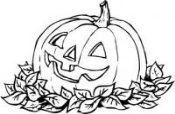  Nov 1    OPTIONAL!Write and Share! Math Fluency Videohttps://www.youtube.com/watch?v=p6RaMGDPfJg&feature=player_embedded   Exit slip:  Draw a vertical ten frame for the number 5.Nov 2Read for fun!Practice Sight Words: get, come, that, play, wasNov 3Read for fun!Practice Sight Words: get, come, that, play, wasNov 4Sight Word Reading Test #7Read for fun!Useful Websites!        If there are any problems with these sites, make sure you are using Google Chrome and not Internet Explorer    Launchpad.ocps.net         MyOn              starfall.com               minimouse.us             ABCya           illuminations interactives k-2  Useful Websites!        If there are any problems with these sites, make sure you are using Google Chrome and not Internet Explorer    Launchpad.ocps.net         MyOn              starfall.com               minimouse.us             ABCya           illuminations interactives k-2  Useful Websites!        If there are any problems with these sites, make sure you are using Google Chrome and not Internet Explorer    Launchpad.ocps.net         MyOn              starfall.com               minimouse.us             ABCya           illuminations interactives k-2  Useful Websites!        If there are any problems with these sites, make sure you are using Google Chrome and not Internet Explorer    Launchpad.ocps.net         MyOn              starfall.com               minimouse.us             ABCya           illuminations interactives k-2  Useful Websites!        If there are any problems with these sites, make sure you are using Google Chrome and not Internet Explorer    Launchpad.ocps.net         MyOn              starfall.com               minimouse.us             ABCya           illuminations interactives k-2  Useful Websites!        If there are any problems with these sites, make sure you are using Google Chrome and not Internet Explorer    Launchpad.ocps.net         MyOn              starfall.com               minimouse.us             ABCya           illuminations interactives k-2  